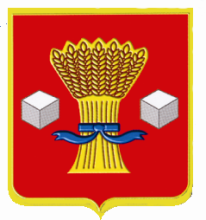 АдминистрацияСветлоярского муниципального района Волгоградской области                 ПОСТАНОВЛЕНИЕот 17.03.2020           № 501В целях реализации мер по предупреждению возникновения и распространения новой короновирусной инфекции, вызванной 2019- nCo V, в Светлоярском муниципальном районе Волгоградской области, руководствуясь Уставом Светлоярского муниципального района Волгоградской области,п о с т а н о в л я ю:Создать оперативный штаб по реализации мер по предупреждению возникновения и распространения новой короновирусной инфекции, вызванной 2019- nCo V (далее оперативный штаб), в Светлоярском муниципальном районе Волгоградской области и утвердить его состав согласно приложению.Провести заседание оперативного штаба  18 марта 2020 в 16 ч 00 мин в зале заседаний администрации Светлоярского муниципального района Волгоградской области.Управляющему делами администрации Светлоярского муниципального района Волгоградской области обеспечить присутствие членов штаба на заседании.Контроль исполнения настоящего оставляю за собой.Глава  муниципального района                                                        Т.В. Распутина Исп. Л.Н.ШершневаУТВЕРЖДЕНпостановлением администрации Светлоярского муниципального района Волгоградской областиот __________2020 № _______СОСТАВоперативного  штаба по реализации мер по предупреждению возникновения и распространения новой короновирусной инфекции, вызванной 2019- nCo VРаспутина Татьяна Викторовна-Глава Светлоярского муниципального района Волгоградской области, руководитель оперативного штаба;Ряскина Татьяна Анатольевна-Заместитель главы Светлоярского муниципального района Волгоградской области, заместителя руководитель оперативного штаба;Члены штаба:-Шершнева Людмила НиколаевнаУправляющий делами администрации Светлоярского муниципального района Волгоградской области, заместитель руководителя оперативного штаба;Усков Юрий Николаевич-Заместитель главы Светлоярского муниципального района Волгоградской областиГорбунов Андрей Михайлович-Заместитель главы Светлоярского муниципального района Волгоградской областиАбалемова Марина Александровна-Заместитель главы Светлоярского муниципального района Волгоградской областиЧернобай Олег Васильевич-Главный врач ГБУЗ «Светлоярская ЦРБ»;Каменева Елена Николаевна-Директор ГКУ ЦСЗН ПО СВЕТЛОЯРСКОМУ РАЙОНУБутенко Елена Ивановна-уполномоченный главы администрации по ТОС Светлоярского муниципального района Волгоградской областиЯковлева Юлия Евгеньевна-Директор МБУ Редакция газеты «Восход»